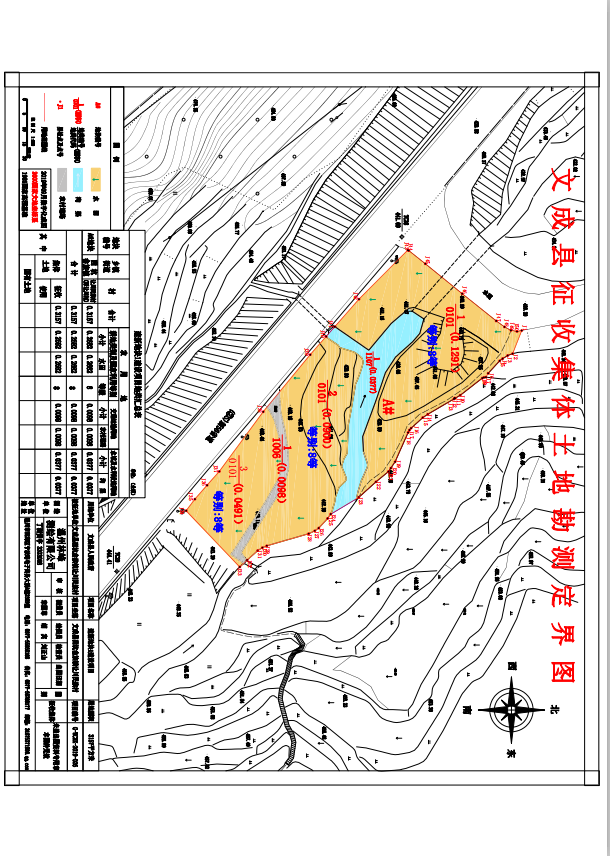 项目土地勘测定界表项目土地勘测定界表项目土地勘测定界表项目土地勘测定界表项目土地勘测定界表项目土地勘测定界表项目土地勘测定界表项目土地勘测定界表项目土地勘测定界表项目土地勘测定界表项目土地勘测定界表项目土地勘测定界表项目土地勘测定界表项目土地勘测定界表项目土地勘测定界表项目土地勘测定界表项目土地勘测定界表项目土地勘测定界表项目土地勘测定界表项目土地勘测定界表项目土地勘测定界表项目土地勘测定界表项目土地勘测定界表项目土地勘测定界表项目土地勘测定界表项目土地勘测定界表项目土地勘测定界表项目土地勘测定界表项目土地勘测定界表项目土地勘测定界表项目土地勘测定界表项目土地勘测定界表项目土地勘测定界表项目土地勘测定界表项目土地勘测定界表项目土地勘测定界表项目土地勘测定界表项目土地勘测定界表项目土地勘测定界表项目土地勘测定界表项目土地勘测定界表项目土地勘测定界表项目土地勘测定界表项目土地勘测定界表项目土地勘测定界表项目土地勘测定界表项目土地勘测定界表项目土地勘测定界表项目土地勘测定界表项目土地勘测定界表项目土地勘测定界表项目土地勘测定界表项目土地勘测定界表项目土地勘测定界表项目土地勘测定界表项目土地勘测定界表项目土地勘测定界表项目土地勘测定界表项目土地勘测定界表项目土地勘测定界表项目土地勘测定界表项目土地勘测定界表项目土地勘测定界表项目土地勘测定界表项目土地勘测定界表项目土地勘测定界表项目土地勘测定界表项目土地勘测定界表项目土地勘测定界表项目土地勘测定界表项目土地勘测定界表项目土地勘测定界表项目土地勘测定界表项目土地勘测定界表项目土地勘测定界表项目土地勘测定界表勘测定界单位: （公章）                                      填表日期：2020年8月25日                                单位：公顷                                                                                                                                                                                              勘测定界单位: （公章）                                      填表日期：2020年8月25日                                单位：公顷                                                                                                                                                                                              勘测定界单位: （公章）                                      填表日期：2020年8月25日                                单位：公顷                                                                                                                                                                                              勘测定界单位: （公章）                                      填表日期：2020年8月25日                                单位：公顷                                                                                                                                                                                              勘测定界单位: （公章）                                      填表日期：2020年8月25日                                单位：公顷                                                                                                                                                                                              勘测定界单位: （公章）                                      填表日期：2020年8月25日                                单位：公顷                                                                                                                                                                                              勘测定界单位: （公章）                                      填表日期：2020年8月25日                                单位：公顷                                                                                                                                                                                              勘测定界单位: （公章）                                      填表日期：2020年8月25日                                单位：公顷                                                                                                                                                                                              勘测定界单位: （公章）                                      填表日期：2020年8月25日                                单位：公顷                                                                                                                                                                                              勘测定界单位: （公章）                                      填表日期：2020年8月25日                                单位：公顷                                                                                                                                                                                              勘测定界单位: （公章）                                      填表日期：2020年8月25日                                单位：公顷                                                                                                                                                                                              勘测定界单位: （公章）                                      填表日期：2020年8月25日                                单位：公顷                                                                                                                                                                                              勘测定界单位: （公章）                                      填表日期：2020年8月25日                                单位：公顷                                                                                                                                                                                              勘测定界单位: （公章）                                      填表日期：2020年8月25日                                单位：公顷                                                                                                                                                                                              勘测定界单位: （公章）                                      填表日期：2020年8月25日                                单位：公顷                                                                                                                                                                                              勘测定界单位: （公章）                                      填表日期：2020年8月25日                                单位：公顷                                                                                                                                                                                              勘测定界单位: （公章）                                      填表日期：2020年8月25日                                单位：公顷                                                                                                                                                                                              勘测定界单位: （公章）                                      填表日期：2020年8月25日                                单位：公顷                                                                                                                                                                                              勘测定界单位: （公章）                                      填表日期：2020年8月25日                                单位：公顷                                                                                                                                                                                              勘测定界单位: （公章）                                      填表日期：2020年8月25日                                单位：公顷                                                                                                                                                                                              勘测定界单位: （公章）                                      填表日期：2020年8月25日                                单位：公顷                                                                                                                                                                                              勘测定界单位: （公章）                                      填表日期：2020年8月25日                                单位：公顷                                                                                                                                                                                              勘测定界单位: （公章）                                      填表日期：2020年8月25日                                单位：公顷                                                                                                                                                                                              勘测定界单位: （公章）                                      填表日期：2020年8月25日                                单位：公顷                                                                                                                                                                                              勘测定界单位: （公章）                                      填表日期：2020年8月25日                                单位：公顷                                                                                                                                                                                              勘测定界单位: （公章）                                      填表日期：2020年8月25日                                单位：公顷                                                                                                                                                                                              勘测定界单位: （公章）                                      填表日期：2020年8月25日                                单位：公顷                                                                                                                                                                                              勘测定界单位: （公章）                                      填表日期：2020年8月25日                                单位：公顷                                                                                                                                                                                              勘测定界单位: （公章）                                      填表日期：2020年8月25日                                单位：公顷                                                                                                                                                                                              勘测定界单位: （公章）                                      填表日期：2020年8月25日                                单位：公顷                                                                                                                                                                                              勘测定界单位: （公章）                                      填表日期：2020年8月25日                                单位：公顷                                                                                                                                                                                              勘测定界单位: （公章）                                      填表日期：2020年8月25日                                单位：公顷                                                                                                                                                                                              勘测定界单位: （公章）                                      填表日期：2020年8月25日                                单位：公顷                                                                                                                                                                                              勘测定界单位: （公章）                                      填表日期：2020年8月25日                                单位：公顷                                                                                                                                                                                              勘测定界单位: （公章）                                      填表日期：2020年8月25日                                单位：公顷                                                                                                                                                                                              勘测定界单位: （公章）                                      填表日期：2020年8月25日                                单位：公顷                                                                                                                                                                                              勘测定界单位: （公章）                                      填表日期：2020年8月25日                                单位：公顷                                                                                                                                                                                              勘测定界单位: （公章）                                      填表日期：2020年8月25日                                单位：公顷                                                                                                                                                                                              
序      号权属单位土地性质面积农     用     地农     用     地农     用     地农     用     地农     用     地农     用     地农     用     地农     用     地农     用     地农     用     地农     用     地农     用     地农     用     地农     用     地农     用     地农     用     地农     用     地农     用     地农     用     地农     用     地农     用     地农     用     地农     用     地农     用     地农     用     地农     用     地建设用地建设用地建设用地建设用地未利用未利用未利用
序      号权属单位土地性质面积农     用     地农     用     地农     用     地农     用     地农     用     地农     用     地农     用     地农     用     地农     用     地农     用     地农     用     地农     用     地农     用     地农     用     地农     用     地农     用     地农     用     地农     用     地农     用     地农     用     地农     用     地农     用     地农     用     地农     用     地农     用     地农     用     地建设用地建设用地建设用地建设用地地地地
序      号权属单位土地性质面积合计耕地耕地耕地耕地园地园地园地园地园地林地林地林地林地林地草地草地草地交通水域及水利设施水域及水利设施水域及水利设施水域及水利设施其他其他其他合*合*
序      号权属单位土地性质面积合计耕地耕地耕地耕地园地园地园地园地园地林地林地林地林地林地草地草地草地用地用地用地用地用地土地土地土地计*计*
序      号权属单位土地性质面积合计小水水旱小果茶可其小林灌可其小天人农村小坑可调沟小设田*****
序      号权属单位土地性质面积合计计田浇地计园园调他计木调他计然工道路计塘整坑渠计施坎*****
序      号权属单位土地性质面积合计地整园地林整林牧牧水塘水农
序      号权属单位土地性质面积合计园地地林地草草面面用
序      号权属单位土地性质面积合计地地地地地1让川民族村集体0.31570.31570.19980.26820.00980.03770.0377合计合计合计其中    集体征收0.31570.42390.19980.26820.00980.03770.0377其中    集体征收0.31570.42390.19980.26820.00980.03770.0377其中    集体使其中    集体用其中国使其中有用权属单位盖章确认权属单位盖章确认权属单位盖章确认让川民族村集体经济组织（或国有土地使用单位）让川民族村集体经济组织（或国有土地使用单位）让川民族村集体经济组织（或国有土地使用单位）让川民族村集体经济组织（或国有土地使用单位）让川民族村集体经济组织（或国有土地使用单位）让川民族村集体经济组织（或国有土地使用单位）让川民族村集体经济组织（或国有土地使用单位）让川民族村集体经济组织（或国有土地使用单位）让川民族村集体经济组织（或国有土地使用单位）让川民族村集体经济组织（或国有土地使用单位）让川民族村集体经济组织（或国有土地使用单位）让川民族村集体经济组织（或国有土地使用单位）让川民族村集体经济组织（或国有土地使用单位）让川民族村集体经济组织（或国有土地使用单位）让川民族村集体经济组织（或国有土地使用单位）让川民族村集体经济组织（或国有土地使用单位）让川民族村集体经济组织（或国有土地使用单位）让川民族村集体经济组织（或国有土地使用单位）让川民族村集体经济组织（或国有土地使用单位）让川民族村集体经济组织（或国有土地使用单位）让川民族村集体经济组织（或国有土地使用单位）让川民族村集体经济组织（或国有土地使用单位）西坑畲族镇人民政府确认西坑畲族镇人民政府确认西坑畲族镇人民政府确认西坑畲族镇人民政府确认西坑畲族镇人民政府确认西坑畲族镇人民政府确认文成县自然资源和规划局确认（盖章）文成县自然资源和规划局确认（盖章）文成县自然资源和规划局确认（盖章）文成县自然资源和规划局确认（盖章）文成县自然资源和规划局确认（盖章）文成县自然资源和规划局确认（盖章）文成县自然资源和规划局确认（盖章）权属单位盖章确认权属单位盖章确认权属单位盖章确认（盖章）（盖章）（盖章）（盖章）（盖章）（盖章）（盖章）（盖章）（盖章）（盖章）（盖章）（盖章）（盖章）（盖章）（盖章）（盖章）（盖章）（盖章）（盖章）（盖章）（盖章）（盖章）（盖章）（盖章）（盖章）（盖章）（盖章）（盖章）文成县自然资源和规划局确认（盖章）文成县自然资源和规划局确认（盖章）文成县自然资源和规划局确认（盖章）文成县自然资源和规划局确认（盖章）文成县自然资源和规划局确认（盖章）文成县自然资源和规划局确认（盖章）文成县自然资源和规划局确认（盖章）备注：权属单位填写**乡（镇、街道）**村或**单位；土地性质填写集体或国有。备注：权属单位填写**乡（镇、街道）**村或**单位；土地性质填写集体或国有。备注：权属单位填写**乡（镇、街道）**村或**单位；土地性质填写集体或国有。备注：权属单位填写**乡（镇、街道）**村或**单位；土地性质填写集体或国有。备注：权属单位填写**乡（镇、街道）**村或**单位；土地性质填写集体或国有。备注：权属单位填写**乡（镇、街道）**村或**单位；土地性质填写集体或国有。备注：权属单位填写**乡（镇、街道）**村或**单位；土地性质填写集体或国有。备注：权属单位填写**乡（镇、街道）**村或**单位；土地性质填写集体或国有。备注：权属单位填写**乡（镇、街道）**村或**单位；土地性质填写集体或国有。备注：权属单位填写**乡（镇、街道）**村或**单位；土地性质填写集体或国有。备注：权属单位填写**乡（镇、街道）**村或**单位；土地性质填写集体或国有。备注：权属单位填写**乡（镇、街道）**村或**单位；土地性质填写集体或国有。备注：权属单位填写**乡（镇、街道）**村或**单位；土地性质填写集体或国有。备注：权属单位填写**乡（镇、街道）**村或**单位；土地性质填写集体或国有。备注：权属单位填写**乡（镇、街道）**村或**单位；土地性质填写集体或国有。备注：权属单位填写**乡（镇、街道）**村或**单位；土地性质填写集体或国有。备注：权属单位填写**乡（镇、街道）**村或**单位；土地性质填写集体或国有。备注：权属单位填写**乡（镇、街道）**村或**单位；土地性质填写集体或国有。备注：权属单位填写**乡（镇、街道）**村或**单位；土地性质填写集体或国有。备注：权属单位填写**乡（镇、街道）**村或**单位；土地性质填写集体或国有。备注：权属单位填写**乡（镇、街道）**村或**单位；土地性质填写集体或国有。备注：权属单位填写**乡（镇、街道）**村或**单位；土地性质填写集体或国有。备注：权属单位填写**乡（镇、街道）**村或**单位；土地性质填写集体或国有。备注：权属单位填写**乡（镇、街道）**村或**单位；土地性质填写集体或国有。备注：权属单位填写**乡（镇、街道）**村或**单位；土地性质填写集体或国有。备注：权属单位填写**乡（镇、街道）**村或**单位；土地性质填写集体或国有。备注：权属单位填写**乡（镇、街道）**村或**单位；土地性质填写集体或国有。备注：权属单位填写**乡（镇、街道）**村或**单位；土地性质填写集体或国有。备注：权属单位填写**乡（镇、街道）**村或**单位；土地性质填写集体或国有。备注：权属单位填写**乡（镇、街道）**村或**单位；土地性质填写集体或国有。备注：权属单位填写**乡（镇、街道）**村或**单位；土地性质填写集体或国有。备注：权属单位填写**乡（镇、街道）**村或**单位；土地性质填写集体或国有。备注：权属单位填写**乡（镇、街道）**村或**单位；土地性质填写集体或国有。备注：权属单位填写**乡（镇、街道）**村或**单位；土地性质填写集体或国有。备注：权属单位填写**乡（镇、街道）**村或**单位；土地性质填写集体或国有。备注：权属单位填写**乡（镇、街道）**村或**单位；土地性质填写集体或国有。备注：权属单位填写**乡（镇、街道）**村或**单位；土地性质填写集体或国有。备注：权属单位填写**乡（镇、街道）**村或**单位；土地性质填写集体或国有。